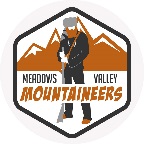 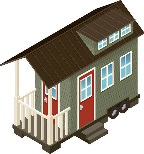 Let’s pay it forward by building a tiny home. We will be selling our tiny home in a silent bid with the proceeds going to support our Meadows Valley community including playground equipment at the city park. We are in need of construction materials, repurposed items, cash donations, and volunteers. We welcome all students and community members to join in on our project. Our mission is to reduce, reuse, and recycle.Needed Supplies: 1x6s pine tongue and groove paneling, 1x4s, 2x6s, insulated, double pane windows, foam insulation, plywood, corrugated roofing, general building supplies, and cash donations.Donations can be brought to 500 N. Miller or mailed to Drawer F. New Meadows, ID  83654. Please note “Mountaineer Tiny Home” on your tax deductible donation. For questions please contact Devon Barker-Hicks  dbarker@mvsd11.org, Brett Carpenter bcarpenter@mvsd11.org, or the MVSD 208-347-2411.    